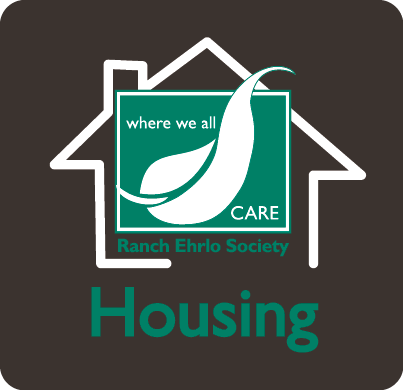 Ehrlo Housing Application FormLakeshore Village provides 1- and 2-bedroom apartments in a 44-unit housing complex located in the Hillsdale neighborhood.  It is intended to provide affordable housing for families, with 1-2 dependents.Creative Corners Daycare is on site and requires a separate application process. Singles and Seniors may be considered on the waitlist if we do not have eligible families for units as they become available.Reporting income and family composition on an annual basis is required for affordable housing units.Chaz Court provides bachelor apartments in an 8-unit complex located in the Heritage neighborhood.  These units are available to single youth (age – 16-24), who are seeking independent living and can do so with or without supports. If all eligibility requirements are met, applications will be considered on a first come, first served basis.References will be checked including a search into the Canadian Legal Information Institute (CANLII) database, for any previous landlord/tenant disputes.Ehrlo Housing Office#2-3535 Hillsdale St.Regina, SKS4S 3Y4306-751-5666 or 306-584-3313Email:  shelley.sayer@ranchehrlo.ca or david.shand@ranchehrlo.caApplications can be emailed, mailed or dropped off in person during the hours of 8am – 4pm.Rental RatesRates are determined based on the maximum rents allowable by Saskatchewan Housing Corporation.  They are adjusted periodically to reflect changes in the median market rents in this community (see Appendix 1 for current year maximums).Ehrlo Housing reviews rental rates annually based on SHC’s updated Rate Schedule and proposes any rent increase, which then must be approved by the Board of Directors of the Ranch Ehrlo Society.  All notice of rental rate increases will follow the guidelines of the Residential Tenancies Act, 2006, and be reported to SHC. Annual Review Every year, between April 1st and July 31st, the Tenant must provide proof of the total annual income of each member in the household and verification of family composition.  Failure to provide either document on an annual basis will result in a 30 day Notice to Vacate.If You Are No Longer EligibleIf it is determined that your income or family composition has changed and you are no longer eligible for affordable housing, Tenants will be given a 90 day notice (3 months) in which to find other suitable accommodations.Ehrlo Housing OfficeOur office is located at #2-3535 Hillsdale St.  Regina, SK. S4S 3S4.  Applications can be mailed or dropped off in person at this location.Our in-office hours are 8:00 am – 4:00 pm or by appointment.  You can contact our office at 306-751-5666 or 306-584-3313 to make an appointment, or by email:shelley.sayer@ranchehrlo.ca or david.shand@ranchehrlo.ca    				       APPLICATIONCONTACT INFORMATION Applicant’s Name:	_________________________________ Birthdate:		_________________________________ Phone Number:	(H)  _________________ (W)__________________(CELL)________________ Email:			__________________________________________Please check your housing preference:Lakeshore Village – 23rd Ave & Hillsdale St. (families with dependent children)Chaz Court – 1747 Montreal St. (single youth only)Is there a Co-Applicant?  (If no, skip to PART A)  ____Y  ____NCo-Applicant’s Name:	__________________________________Relationship to Applicant:	____________________________Birthdate:		__________________________________PART A – ELIGIBILITY Are you in Canada on a student visa or as a visitor?  _______Y  _______ NComplete the table for each household member except yourself (Applicant) and the Co-Applicant (if applicable).I have my child(ren) (check one that applies)  __All the time; __Most of the time; __Some of the time; __NeverIf anyone in your household has a permanent disability that has a housing-related impact, please describe:___________________________________________________________________To allow us to determine your income, attach all income information for each household member 19 or older, except dependants 25 or younger who are full-time students, and check what is attached.__Most recent Income Tax Notice of Assessment up to and including line 150.__Pay stubs if income has changed since filing the most recent T1 General or if no T1 General was filed.__ If on Assistance, attach current month pay stub as verification. __Proof of non-taxable income from the past year (student grant and bursaries, band funding). Provide your household’s current total GROSS monthly income:  $______________.REFERENCESCurrent Address:  	__________________________		__________________________Are you renting?  __ Y		__ NLandlord Name:  ______________________________Contact Number (phone, fax, email):  _______________________If you are not renting at this address, what are the current arrangements you have in place for your residency (staying with friends or family temporarily, shelter, etc.)____________________________________________________________________ Previous Landlord:	Name:  ______________________		Contact Number:  ____________________ If there is a Co-Applicant, do they have a different rental reference?Name and Contact Number:  ______________________________ If you have no rental references, who can we contact that will provide a character reference on your behalf (teacher, guidance counsellor, employer, support worker, etc.)             Name and Contact Number:  ______________________________		PART B – PRIORITY ASSESSMENTEhrlo Housing selects households with the greatest housing need.  If you meet the requirements in PART A, we will use PART B to assess your current level of need.I am/we are currently (check one):Homeless or at immediate risk of homelessness (living on the street, in a vehicle, motel, shelter or temporarily with family or friends).Living in a home that I/we rent.Living in a home that I/we own.Other:  _____________________________________________________My/Our current home has:Hazards that make my current home unsafe.  Please describe:  ___________________________________________________________________________.3.  Check all that apply:My family is separated or at risk of being separated.  Please explain:___________________________________________________________________.I need to move because of stress or conflict between current household members.I have received a notice of eviction.  Reason?  ______________________________.I/we have poor access to work/services/school/childcare because of limited or no access to transportation.4.  I receive income from the Saskatchewan Income Support (SIS), Saskatchewan Assured Income for Disabilities (SAID), Transitional Employment Allowance (TEA), or Provincial Training Allowance (PTA).  ____Y   ____N			PART C:  OTHEREhrlo Housing will consider your answers in PART C along with other information to identify an appropriate housing unit for your household. Do you currently own a pet?  ___Y  ____ N  If yes, do you understand we have a NO PET policy at Ehrlo Housing and what are the arrangements you have made for your pet?_______________________________________________________________________ Do you expect your household to increase (ie: new baby), when (DD/MM/YYYY) ______________.Please read the attached Declaration and Consent that form part of this application.  By signing, you agree to its terms.Declaration and ConsentI declare that all of the facts given by me in this application are true and complete.  I understand that if any fact is found to be false, my application will not be considered or, if I have been placed in a rental unit, I may be required to vacate.I understand this application does not obligate Ehrlo Housing to provide me with an affordable housing unit.I give my consent to Ehrlo Housing to collect, use and disclose any of the facts given by me in Part A of this application form for any of the following reasons:To determine if I am eligible for housing under the Affordable Housing Program.To make inquiries to my previous landlords or respond to inquiries from future landlords regarding my tenant history.To SHC (excluding names) for audit purposes.To collect rent arrears or any other amount owing by me to Ranch Ehrlo Society.I give my consent to Ehrlo Housing to collect, use and disclose of any of the facts given by me in Part B and Part C of this application for any of the following reasons:To assess and prioritize my need for housing.To consider my preferences for housing.I understand that the facts given by me in this application form will be collected, used, kept and disposed of as required by law.________________________________			_____________________________Signature of Applicant					Date (DD/MM/YYYY)________________________________			_____________________________Signature of Co-Applicant					Date (DD/MM/YYYY)Received by Ehrlo Housing:________________________________			_____________________________Signature 							Date (DD/MM/YYYY)Appendix 12024-25 Ehrlo Housing Rental RatesBachelor Suites – Chaz Court - $488.00 plus power1 Bedrooms - $807.00 plus power2 Bedrooms - $849.00 plus power2024-25 Income MaximumsBachelor Suites – Single, no dependents - $40,5001 bedroom units – Single/Couple; 1 dependent - $52,0002 bedroom units – Single/Couple; 2 dependents - $57,500Last Name First NameRelationship to Applicant Date of Birth(DD/MM/YYYY)